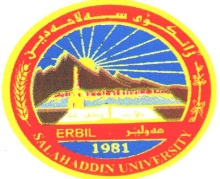 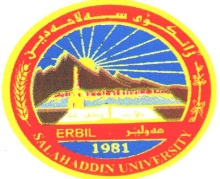       فؤرمى وانةى زيَدةكى                        واذؤى مامؤستا                              سةرؤكى بةش                                                                                             رِاطرى كؤليَذ8.5ـ9.59.5ـ10.510.5ـ11.511.5ـ12.512.5ـ1.51.5ـ2.52.5ـ3.53.5ـ4.54.5ـ5.5شةممةإشراف دكتوراةإشراف دكتوراةإشراف دكتوراةإشراف دكتوراةيةك شةممةإشراف ماجستيرإشراف ماجستيرإشراف ماجستيرإشراف ماجستيرووشةممةإشراف ماجستيرإشراف ماجستيرإشراف ماجستيرإشراف ماجستيرسىَشةممةإشراف ماجستيرإشراف ماجستيرإشراف ماجستيرإشراف ماجستيرضوارشةممةحقوق عينيةحقوق عينيةحقوق عينيةحقوق عينيةثيَنج شةممةحقوق عينيةحقوق عينيةحقوق عينيةحقوق عينيةهةفتةى يةكةمهةفتةى يةكةمهةفتةى يةكةمهةفتةى يةكةمهةفتةى يةكةمهةفتةى دووةمهةفتةى دووةمهةفتةى دووةمهةفتةى دووةمهةفتةى دووةمرِؤذرِيَكةوتتيؤرى  (1)ثراكتيك (2)كؤى وانةكان(1+3)رِؤذرِيَكةوتتيؤرى  (1)ثراكتيك (2)كؤى وانةكان(1+3)شةممة2/43شةممة9/43يةك شةممة3/4 22يةك شةممة10/422دووشةممة4/422دووشةممة11/422سىَ شةممة5/422سىَ شةممة12/422ضوارشةممة6/442ضوارشةممة13/442ثيَنج شةممة7/44ثيَنج شةممة14/44سةرثةرشتى خ.بسةرثةرشتى خ.بكؤى كاتذميَرةكانكؤى كاتذميَرةكان1717-4=13كؤى كاتذميَرةكانكؤى كاتذميَرةكان1717-4 = 13      هةفتةى سىَ يةم      هةفتةى سىَ يةم      هةفتةى سىَ يةم      هةفتةى سىَ يةم      هةفتةى سىَ يةمهةفتةى  ضوارةمهةفتةى  ضوارةمهةفتةى  ضوارةمهةفتةى  ضوارةمهةفتةى  ضوارةمرِؤذرِيَكةوتتيؤرى  (1)ثراكتيك (2)كؤى وانةكان(1+3)رِؤذرِيَكةوتتيؤرى  (1)ثراكتيك (2)كؤى وانةكان(1+3)شةممة16/43شةممة23/43يةك شةممة17/422يةك شةممة24/422دووشةممة18/422دووشةممة25/422سىَ شةممة19/422سىَ شةممة26/422ضوارشةممة20/442ضوارشةممة27/442ثيَنج شةممة21/44ثيَنج شةممة28/44ثرِؤذةى تويَذينةوةثرِؤذةى تويَذينةوةكؤى كاتذميَرةكانكؤى كاتذميَرةكان1717-4 = 13كؤى كاتذميَرةكانكؤى كاتذميَرةكان1717-4 = 13زانيارى كؤتايىزانيارى كؤتايى كؤى طشتـى كاتذميَـرةكان         68كؤى كاتذميَرةكانى نيسـاب          16كؤى كاتذميَرةكانى زيَدةكى      52 نــرخـى كاتـــذمــيَـريَـك      كؤى طشتى ناوى قوتابى ماستةربرهان رفعت + كوران + بةريزناوى قوتابى دكتؤرا روشنا أكرم سعد